Cenník predajňa PD Bošáca – platný od 04.05.2020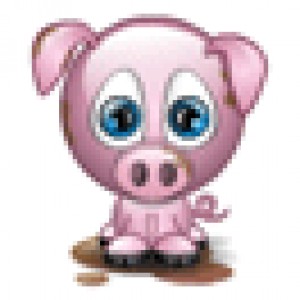                                                                              Bravčové mäso                 cena s dph                                Bravčové stehno                                                              5,36€           10%DPH                                Bravčové plece                                                                 4,20€           10%DPH                                Bravčová krkovička                                                         4,57€           10%DPH                                Bravčové karé                                                                   5,18€           10%DPH                                Bravčový bok                                                                    3,62€            10%DPH                                Bravčové koleno zadné                                                  3,50€            10%DPH                                Bravčové koleno predné                                                3,00€            10%DPH                                           Bravčové nožičky                                                             0,26€            20%DPH                                    Bravčová pečeň                                                                1,96€            20%DPH                                                                                      Bravčová sviečková                                                         7,89€            10%DPH                                 Bravčová hlava                                                                 1,96€            20%DPH                                                  Bravčový chvost                                                               2,18€            20%DPH                                Bravčové kosti                                                                  0,72€            10%DPH                                Bravčová slanina                                                              1,96€            20%DPH                                Bravčový lalok                                                                  3,00€            10%DPH                                  Bravčová koža                                                                  0,26€             20%DPH                                Bravčová krkovička bk                                                    5,73€            10%DPH                                 Bravčové karé bk                                                             6,16€             10%DPH                                 Bravčové rebrá                                                                 2,63€            10%DPH                                Bravčové rebro na gril                                                    4,07€             10%DPH                                Bravčové koleno zadné bk                                             3,95€             10%DPHCenník predajňa PD Bošáca – platný od 04.05.2020                                                                              Hovädzie mäso                       cena s dph                          Hovädzie stehno                                                                               7,85€      10%DPH                           Hovädzia roštenka nízka                                                                 9,29€      10%DPH                        Hovädzia roštenka vysoká                                                              6,62€      10%DPH                        Hovädzí krk bk                                                                                   6,62€      10%DPH                        Hovädzia nožina                                                                                6,62€      10%DPH                          Hovädzia slabina                                                                               4,82€      10%DPH                         Hovädzia pravá sviečková                                                               24,09€    10%DPH                        Hovädzia falošná sviečková                                                            10,24€    10%DPH                         Hovädzie plece                                                                                   7,24€      10%DPH                        Hovädzie rebro + hruď                                                                      3,62€     10%DPH                        Hovädzie kosti                                                                                     0,60€     10%DPH                                                                             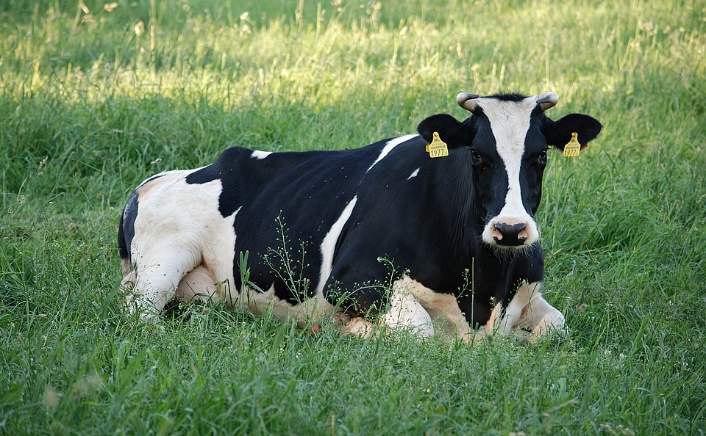 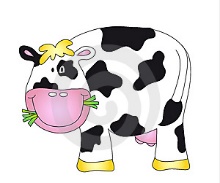 Cenník predajňa PD Bošáca, Nové Mesto nad Váhom – platný od 04.05.2020                                                                      Mäsové výrobky                                       cena s dphBratislavské párky                                                                                               5,38€Bravčový bok plnený klobáskovým mäsom                                                   7,18€Bravčové mäso vo vlastnej šťave – sklo                                                          6,96€                                         Bravčová masť                                                                                                      2,75€Domáca fašírka                                                                                                     5,25€Domáca sekaná                                                                                                    5,25€Hovädzie mäso vo vlastnej šťave – sklo                                                         9,46€Huspenina družstevná                                                                                        6,33€Jaternica mäsová svetlá                                                                                      5,81€Jaternica mäsová tmavá                                                                                     5,81€Klobása jelenia                                                                                                     11,63€Klobása bošácka                                                                                                    7,20€             Klobása ipeľská                                                                                                      4,37€Klobása pikantná                                                                                                   7,20€Klobása pohronská                                                                                                5,80€Klobása gazdovská                                                                                                7,20€Klobásová zmes – sklo                                                                                          7,59€Mäsiarsky bochník                                                                                                 5,26€Obyčajné párky                                                                                                       4,24€Oškvarková nátierka                                                                                              7,26€Oškvarky krájané                                                                                                    8,69€Oškvarky mleté                                                                                                       6,71€Paprikový lalok                                                                                                        4,37€                                                                                               Pečeňová paštéta v skle                                                                                        6,33€Lahôdkové párky                                                                                                    5,38€Lahôdkové mäso – v skle                                                                                      7,60€Cenník predajňa PD Bošáca, Nové Mesto nad Váhom – platný od 04.05.2020                                                                           Mäsové  výrobky                             cena s dph                Safaládky                                                                                                             5,25€Saláma Čingov                                                                                                    6,25€Saláma Inovec                                                                                                    5,94€Saláma Jemná                                                                                                    3,80€Saláma Bošácka – suchá                                                                                  5,94€Saláma Paprikáš                                                                                                5,82€Saláma Sliač                                                                                                        5,94€Saláma Turistická                                                                                               5,94€               Myjavská saláma                                                                                                5,94€Saláma Vysočina                                                                                                 5,94€Šunka Bošácka                                                                                                    8,69€Šunka Dusená                                                                                                     8,69€Šunková saláma neúdená                                                                                 6,82€                                                                                       Šunkáčik                                                                                                               6,58€Tlačenka mäsová svetlá                                                                                    4,37€               Údená bošácka slanina                                                                                     6,25€Údená bravčová panenka                                                                               10,88€Údená krkovička bk                                                                                            6,58€                                                                                     Údené mäso vo vlastnej šťave – sklo                                                               6,93€Údená paštéta v skle                                                                                           7,59€Údená slanina                                                                                                       2,47€Údené harfy                                                                                                          2,64€                     Údené karé s kosťou                                                                                           7,20€                                                                                                                                                                  Údené koleno predné sk                                                                                    4,35€              Údené koleno zadné                                                                                           5,06€Cenník predajňa PD Bošáca, Nové Mesto nad Váhom – platný od 04.05.2020                                                                       Mäsové výrobky                                              cena s dphÚdené koleno zadné bk                                                                                                                6,05€Údené lahôdkové karé                                                                                                                  7,26€                                                                                                                            Údené plece                                                                                                                                     5,82€Údené rebrá                                                                                                                                     2,75€                                                                                                            Údené stehno bk                                                                                                                             7,26€                                                                                                                       Údený bok sk                                                                                                                                    4,67€Údený bravčový chvost                                                                                                                  2,75€Údený hovädzí jazyk                                                                                                                       5,82€Údený lalok                                                                                                                                       5,06€Zabíjačková kaša                                                                                                                              5,06€Párky so syrom                                                                                                                                 5,72€Tradičná pašteka v skle                                                                                                                  7,60€Obyčajná suchá saláma                                                                                                                  5,06€Cenník je platný od 04.05.2020Všetky ceny sú uvedené za 1kg s DPH. Ceny sa menia podľa aktuálnej ceny na trhu.Skratky: bk – bez kosti, bez kože,  sk – s kosťou